ScuolaPROMEMORIA PER IL TUTOR SCOLASTICO Attività di  PCTO (ex Alternanza Scuola Lavoro)E’ opportuno che il tutor accompagni il primo giorno o nei giorni precedenti lo studente alla sede del tirocinio, se impossibilitato è utile che contatti l’azienda e fissi un appuntamento per la visita.Il tutor scolastico è il riferimento per ogni problema dell’alunno durante tutto il periodo di svolgimento dell’attività dei Percorsi per le competenze trasversali e l’ Orientamento (ex Alternanza Scuola Lavoro), pertanto occorre lasciare un recapito.Prima dell’inizio del tirocinio occorre controllare che tutta la documentazione predisposta sia compilata e firmata.Durante la visita:E’ importante far compilare le 3 copie del progetto formativo e, se necessario, integrarne gli obiettivi.Controllare che vengano predisposti i documenti che devono tornare alla scuola.Verificare la presenza di mensa o altre facilitazioni.Osservare il tipo di attività che svolge l’allievo (se di tipo osservativo, attivo, inerente all’esperienza scolastica,…..)Dalle informazioni ottenute durante la visita il tutor riempie il questionario on-line che troverà sul sito della scuola: www.ferraris.eu  selezionando il Menu “Progetti” – voce “PCTO” e poi cliccando sul questionario on-line per il tutor scolastico. Sullo stesso Sito è presente tutta la modulistica relativa ai PCTO.Sarà tua cura assicurarti che lo studente e il tutor aziendale compilino i loro questionari on-line. Riceverai degli avvisi sulla tua posta elettronica che ti informeranno sui questionari mancanti. Se temi che lo studente e il tutor aziendale non compilino i loro questionari potrai farglieli compilare direttamente on-line anche da un telefono cellulare nel corso di una tua visita in azienda, oppure potrai compilarli tu stesso facendoti dettare al telefono le risposte da parte degli interessati. Anche i questionari dello studente e del tutor aziendale si compilano dalla sezione “Progetti -  PCTO” del sito www.ferraris.eu. Se sceglierai invece di consegnare allo studente e al tutor aziendale un versione cartacea dei questionari, sarà tua cura digitalizzare le risposte compilando l’apposito questionario on-line sul sito della scuola.E’ utile ricordare all’allievo che, alla fine del tirocinio, occorre riconsegnare al coordinatore di classe la seguente documentazione:LA RELAZIONEL’ATTESTATO DELL’ATTIVITÀ DI ALTERNANZA SCUOLA LAVOROIL MODULO DELLE PRESENZEAl termine dell’attività dovrai rendicontare l’attività svolta con il modulo “Rendicontazione tutor scolastico” presente nella sezione “Progetti -  PCTO” del citato Sito web. Le visite rendicontabili dovranno essere effettuate in orario extracurricolare e riportare il timbro dell’Azienda. Se la sede non è raggiungibile con i mezzi pubblici (come nelle zone industriali) è possibile chiedere l’utilizzo del mezzo proprio e poi il rimborso dei km effettuati (modulo in segreteria amministrativa). Tale modulo andrà poi consegnato al referente di indirizzo o comunque depositato nell’apposita cartellina predisposta nell’Ufficio del Protocollo.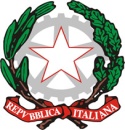 Istituto Istruzione Superiore “G. Ferraris - F. Brunelleschi”Via R. Sanzio, 187 – 50053 Empoli (FI)  0571 81041 – fax 0571 81042 www.ferraris.eu  e-mail FIIS012007@istruzione.itCodice Fiscale n. 91017160481  Cod Min. FIIS012007  Codice Univoco UF8UAP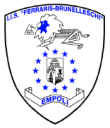 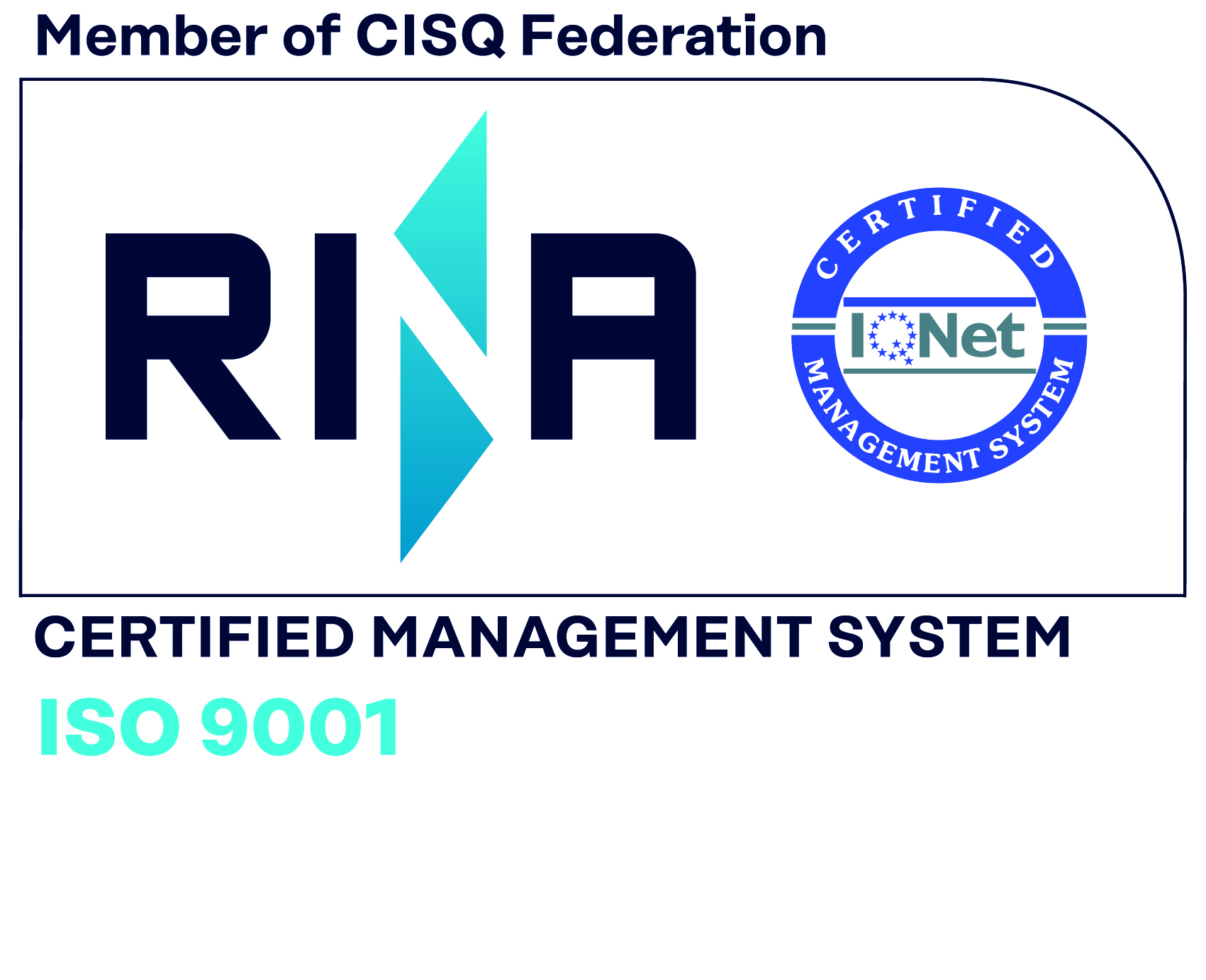 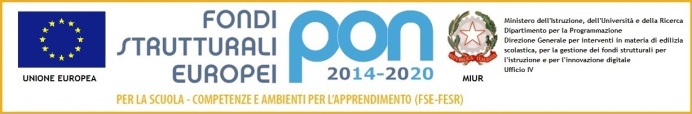 